Муниципальное бюджетное дошкольное образовательное учреждение«Детский сад   № 35»Программа саморазвития педагога  на 2020-2021г«Игра как средствообразовательной деятельностив условиях реализации ФГОС»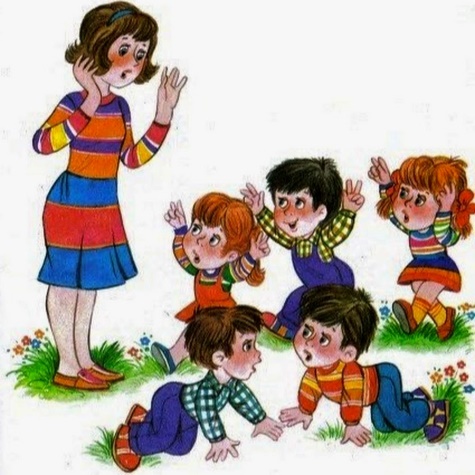 Ф.И.О. педагога:Скворцовой Н.В.Занимаемая должность: воспитательОбразование: высшеег.ДзержинскТема: «Игра как средство образовательной деятельности в условиях реализации ФГОС».Цель: повышение теоретического уровня в области игровой деятельности дошкольников, профессионального мастерства и компетентности по данной теме; совершенствование профессиональной компетентности, предмета игры, овладение новыми достижениями педагогической науки и практики, систематизировать работу по реализации ФГОС.
Задачи:
1.Изучить психолого-педагогическую литературу по данной теме самообразования, изучить педагогический опыт через статьи в интернет, печатные издания, методические рекомендации.
2.Систематизировать и адаптировать игровые технологии в работе с детьми, использовать в работе новые игровые технологии.
3.Обобщать и пропагандировать положительный опыт работы.
4.Разработать и внедрить в практику образовательной деятельности учебные и воспитательные программы с применением ИКТ.
5.Разработать методические рекомендации, дидактические материалы.Цель:-показать значение игры как ведущей деятельности ребенка – дошкольника. Игра как средство всестороннего развития ребенка дошкольного возраста.-повысить свой профессиональный уровень, систематизировать работу по реализации ФГОС ДО.Задачи:- развитие игровой деятельности в условиях реализации ФГОС;- изучение методической литературы по данной теме;-посетить занятия  коллег и поучаствовать в обмене опытом;-проводить самоанализ и самооценку собственных занятий;- разработать консультации для родителей.Форма самообразования: индивидуальная.Предполагаемый результат: повышение качества обучения;  рост мотивации и творческого потенциала воспитанников, апробация и внедрение игр в процесс обучения, переоценка педагогических ценностей, своего профессионального назначения, повышение качества образовательного процесса, повышение уровня мотивации родителей к сотрудничеству по воспитанию детей. Дети должны научиться контролировать своё поведение, самостоятельно выбирать игру, поддерживать интерес к разным видам игр. У детей должен развиваться интерес к игре, инициатива.Срок работы над проблемой: сентябрь 2020 г. – август 2021 г.Форма отчета о проделанной работе: презентация,  выступление на заседаниях методического совета и педсовете, участие в конкурсах, семинарах, применения игровых технологий в воспитательно-образовательной работе, оформление результатов в виде творческих отчетовПрофессиональноеИзучение новых образовательных стандартов ФГОС ДО, Приказ Министерства образования и науки Российской Федерации от 17 октября 2013 г. № 1155 «Об утверждении федерального государственного образовательного стандарта дошкольного образования»Сентябрь 2020 г.ИндивидуальнаяСамостоятельное изучение нормативных документовИзучила ФГОС ДО, уяснила его особенности.ПрофессиональноеИзучение программы Н. Е. Веракса, Г. С. Комарова, М. А. Васильева «От рождения до школы. Примерная общеобразовательная программа дошкольного образования», Москва, издательство Мозаика – синтез, 2017Сентябрь – октябрь 2020 г.ИндивидуальнаяСамостоятельное изучение нормативных документовИзучила ФГОС ДО, выделила его особенности. Составить конспект занятия для старшего возраста, учитывая все рекомендации программы.ПрофессиональноеРазработать комплексно – тематическое планирование по темам, в соответствии с ФГОС ДО и образовательной программы ДОО.Октябрь 2020 г.ИндивидуальнаяКомплексно – тематическое планирование на тему «Безопасность жизни».Комплексно – тематическое планированиеПрофессиональноеРазработать комплексно – тематическое планирование по темам, в соответствии с ФГОС ДО и образовательной программы ДОО.Декабрь 2020 г.ИндивидуальнаяКомплексно – тематическое планирование на тему «Зимушка – зима».Комплексно – тематическое планированиеПрофессиональноеРазработать комплексно – тематическое планирование по темам, в соответствии с ФГОС ДО и образовательной программы ДОО.Февраль 2021 г.ИндивидуальнаяКомплексно – тематическое планирование на тему «Мы без дела не сидим – целый мир мы сотворим».Комплексно – тематическое планированиеПрофессиональноеРазработать комплексно – тематическое планирование по темам, в соответствии с ФГОС ДО и образовательной программы ДОО.Апрель 2021 г.ИндивидуальнаяКомплексно – тематическое планирование на тему «Пришла весна – земля проснулась!»Комплексно – тематическое планированиеПрофессиональноеОбмен опытом на заседаниях педагогического совета, методических объединениях(по возможности)2020 г.ИндивидуальнаяПрофессиональноеОбмен опытом на заседаниях педагогического совета, методических объединениях(по возможности)Октябрь2021 г.ИндивидуальнаяЗаседание Пед.Совета на тему «Позновательно – исследовательская деятельность дошкольников».ПрофессиональноеОбмен опытом на заседаниях педагогического совета, методических объединениях(по возможности)Плановое повышение квалификации на курсахИндивидуальнаяПлановое повышение квалификации на курсахФевраль 2021 г.Сентябрь – Ноябрь 2019 г.ИндивидуальнаяДистанционный курс повышения квалификации «Всерегиональный научно – образовательный центр «Современные образовательные технологии» на тему «Использование методов игровой терапии в процессе воспитания детей дошкольного возраста»https://centrobrazovanija.ruПрофессиональные публикацииНоябрь 2020г.ИндивидуальнаяМеждународный социальный образовательный интернет – проект «Pedstrana»Консультация для родителей на тему «Картотека игр на снижение психо – эмоционального напряжения у детей старшего дошкольного возраста»Участие в конкурсах профессионального мастерства.Декабрь 2020г ИндивидуальнаяУчастие в ГМОПсихолого – педагогическоеИзучение и систематизация материалов методической, педагогической и психологической литературы.Н.Ф.Губанова «Игровая деятельность в детском саду» 2-7 лет ФГОС;И.А.Лыкова,Е.И.Касаткина,С.Н.Пеганова «Играют мальчики. Гендерный подход в образовании»Карманная энциклопедия социо-игровых приемов обучения дошкольников.ТД Сфера.З. М. Богуславская, Е. О. Смирнова «Развивающие игры для детей дошкольного возраста»О.В.Лещинская _Гурова «Игра и психологическая готовность детей к школе».Н.Н.НИРО 2011;Михайленко Н.Я.,Короткова Н.А.«Организация сюжетной игры в детском саду» М.Учебный центр Вегнера;С.Н.Николаева «Место игры в экологическом воспитании дошкольников»М.Новая школа;Е.А.Бабенкова,О.М.Федоровская «Игры,которые лечат»Здоровый малыш.сфера;Октябрь 2020 г.-Апрель 2021г..ИндивидуальнаяСамостоятельное изучение литературы.Обсуждение на методическом советеметодическом советеВсероссийский конкурс:«Современные инновационные технологии в детском саду» в номинации «Методическая разработка». Повышение педагогической квалификации, переосмысление содержания своей работы в свете инновационных технологий обучения.Доклад «Игры, сближающие малышей друг с другом и воспитателем»Выступление «Реализация личностно – ориентированной модели взаимодействия с детьми через игры с мячом».Консультация «Что такое игровые технологии, и какими они бывают?»Семинар «Игра как метод диагностики».МетодическоеСовершенствовать знания современного содержания  образования дошкольников.Знакомится с новыми формами, методами и приемами работы с дошкольниками.Повышение своего уровня профессионального мастерства для продолжения работы в условиях методического объединения.Изучить опыт работы лучших педагогов города, посещение открытых занятий коллег и участвовать в обмене опытомСоздать собственные программы, методические рекомендации, сценарии досуговых мероприятий.Участие в конкурсах.Посещение семинаров. Выступление перед коллегами на педсоветах, конференциях.В течение года.Апрель 2021 г.В течение года.В течение года.Октябрь2020 г.ИндивидуальнаяИндивидуальная  ИндивидуальнаяИндивидуальнаяПовышение профессионального уровня знаний путем изучения периодического печатного издания «Дошкольное образование» рекомендации«Методические подсказки по ФГОС ДО: книга для воспитателя» и других печатных и интернет источников.Вебинар «Эффективные методы развития профессиональной компетентности педагогов как фактора повышения качества педагогического процесса в условиях ФГОС»Изучение основных воспитательных инновационных технологий: здоровьесберегающих,технологии групповой деятельности,технологии КТД (коллективные творческие дела), игровые,проектные.Вебинар «Самообразование как важный компонент профессионального роста педагогического работника».Изучение работ – победителей различных конкурсов педагогического мастерства в интернет.Творческое объединение педагогов, работающих на тему «Позновательно – исследовательская деятельность дошкольников».Беседа с родителями «Во что вы играете дома?»Презентация «Методические подсказки по ФГОС ДО»Презентация «Инновационные игровые технологии в воспитании дошкольников»Консультация для родителей «Домашняя игротека для детей и родителей»Мастер – класс «Молодежные педагогические игры – что это?»Информационно – компьютерныеСовершенствовать навыки работы на компьютере.Создать персональный сайт и ежемесячно его пополнять.Разработать комплект сценариев игровых занятий с применением информационных технологий и формировать копилку методических материалов.Участие в конкурсах, семинарах, вебинарах. Помещение своих разработок на сайтах в интернете.В течение года.Сентябрь 2020 г.ИндивидуальнаяУсовершенствование навыков работы с программами: Microsoft Office Excel 2007, Microsoft Office Power Point 2007, Microsoft Office Word 2007,  Paint 3D.Международный социальный образовательный интернет – проект «Pedstrana», Личный кабинет для участия в конкурсах и вебинарах на сайте «Первое сентября»
Охрана здоровьяВнедрять здоровьесберегающие технологии.Изучить картотеку здоровьесберегающих технологий.Октябрь 2020 г. – август 2021 г.ИндивидуальнаяОбсуждение на методическом совете.Продвижение материала на страничке сайта ДОУ «Советы родителям»Серия методических буклетов «Картотека здоровьесберегающих технологий»